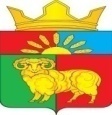 АДМИНИСТРАЦИЯ  ЗЛАТОРУНОВСКОГО СЕЛЬСОВЕТАУЖУРСКОГО   РАЙОНА  КРАСНОЯРСКОГО КРАЯПОСТАНОВЛЕНИЕ01.04.2019                                п. Златоруновск                                           № 32 Об утверждении перечня информации о деятельности администрации Златоруновского сельсовета, размещаемой на официальном сайте администрации Златоруновского сельсовета(в редакции постановления от 29.09.2021 № 75,  от 27.01.23 № 15)Во исполнение Федерального закона от 09 февраля 2009 года № 8-ФЗ «Об обеспечении доступа к информации о деятельности государственных органов и органов местного самоуправления», в целях обеспечения доступа граждан, организаций, общественных объединений к информации о деятельности администрации Златоруновского сельсовета ПОСТАНОВЛЯЮ:1. Утвердить Перечень информации о деятельности администрации Златоруновского сельсовета, размещаемой на официальном сайте администрации Златоруновского сельсовета в информационно-телекоммуникационной сети «Интернет», в том числе в форме открытых данных, согласно приложению № 2.2. Настоящее Постановление  вступает в силу на следующий день после дня его официального опубликования (обнародования) в газете «Златоруновский вестник».3. Настоящее Постановление опубликовать (обнародовать) сайте администрации Златоруновского сельсовета в сети Интернет http://mozlat.ru.Глава сельсовета                                                                                        Е.А.ХасамудиноваПЕРЕЧЕНЬинформации о деятельности администрации Златоруновского сельсовета  размещаемой на официальном сайте администрации Златоруновского сельсовета в информационно-телекоммуникационной сети «Интернет», в том числе в форме открытых данныхПРИЛОЖЕНИЕ к Постановлению администрации Златоруновского сельсоветаот 01.04.2019  года № 32(в ред. постановления №75 от 29.09.2021, от 27.01.2023 № 15)Категория информацииПериодичность предоставления информацииОрганы местного самоуправления, структурные подразделения (единицы) органов местного самоуправления, должностные лица, ответственные за предоставление информации123I. Общая информация об администрации Златоруновского сельсовета (далее – Администрация)I. Общая информация об администрации Златоруновского сельсовета (далее – Администрация)I. Общая информация об администрации Златоруновского сельсовета (далее – Администрация)1. Полное и сокращенное наименование, почтовый адрес, адрес электронной почты для направления пользователями информации запросов и получения запрашиваемой информации, номера телефонов справочной службы, пресс-секретаря (при наличии), телефон доверия (при наличии)Поддерживается в актуальном состоянииЗаполняется самостоятельно2. Сведения о полномочиях Администарции задачах и функциях структурных подразделений (при наличии), а также перечень законов и иных нормативных правовых актов, определяющих эти полномочия, задачи и функцииВ течение 3 рабочих дней со дня утверждения либо изменения соответствующих правовых актов. Перечень законов и иных нормативных правовых актов поддерживается в актуальном состоянииЗаполняется самостоятельно3. Структура Администрации Златоруновского сельсоветаВ течение 3 рабочих дней со дня утверждения (изменения) структурыЗаполняется самостоятельно4. Сведения о руководителе, его заместителях, руководителях структурных подразделений, руководителях подведомственных организаций (фамилии, имена, отчества (последнее – при наличии), а также при согласии указанных лиц иные сведения о них)В течение 3 рабочих дней со дня назначения. Поддерживается в актуальном состоянии Заполняется самостоятельно5. Перечень подведомственных организаций (при наличии), сведения об их задачах и функциях, а также почтовые адреса, адреса электронной почты (при наличии), номера телефонов справочных служб подведомственных организацийВ течение 3 рабочих дней со дня подписания правового акта о создании подведомственной организации. Поддерживается в актуальном состоянииЗаполняется самостоятельно6. Сведения о средствах массовой информации, учрежденных Администрацией  перечень учрежденных средств массовой информации, почтовые адреса, адреса электронной почты (при наличии), номера телефонов и адреса официальных сайтов средств массовой информацииВ течение 3 рабочих дней со дня регистрации средства массовой информации. Поддерживается в актуальном состоянииЗаполняется самостоятельноII. Нормотворческая деятельность АдминистрацииII. Нормотворческая деятельность АдминистрацииII. Нормотворческая деятельность Администрации7. Муниципальные правовые акты, изданные (принятые) Администрацией,  включая сведения о внесении в них изменений, признании их утратившими силу, признании их судом недействующими, а также сведения о государственной регистрации муниципальных правовых актов в случаях, установленных законодательством Российской ФедерацииВ течение 3 рабочих дней со дня вступления в силу правового акта Заполняется самостоятельно8. Тексты проектов муниципальных правовых актов, внесенных в представительный орган муниципального образования, а также тексты проектов законодательных и иных нормативных правовых актов, внесенных в законодательный (представительный) орган государственной власти В течение 3 рабочих дней со дня внесенияЗаполняется самостоятельно9. Порядок обжалования муниципальных правовых актовПоддерживается в актуальном состоянииЗаполняется самостоятельно10. Административные регламенты, стандарты муниципальных услугВ течение 3 рабочих дней с момента приятия. Поддерживается в актуальном состоянииЗаполняется самостоятельно11. Установленные формы обращений, заявлений и иных документов, принимаемых Администрацией  к рассмотрению в соответствии с законами и иными нормативными правовыми актами, муниципальными правовыми актамиПоддерживается в актуальном состоянииЗаполняется самостоятельно12. Информация о закупках товаров, работ, услуг для обеспечения муниципальных нужд в соответствии с законодательством Российской Федерации о контрактной системе в сфере закупок товаров, работ, услуг для обеспечения муниципальных нуждПоддерживается в актуальном состоянииЗаполняется самостоятельноIII. Информация о текущей деятельности АдминистрацииIII. Информация о текущей деятельности АдминистрацииIII. Информация о текущей деятельности Администрации13. Информация об участии Администрации в целевых и иных программах, международном сотрудничестве, включая официальные тексты соответствующих международных договоров Российской Федерации, а также сведения о мероприятиях проводимых Администрации, в том числе сведений об официальных визитах и о рабочих поездках руководителей и официальных делегаций Администрации.Поддерживается в актуальном состоянииЗаполняется самостоятельно14. Информация о состоянии защиты населения и территорий от чрезвычайных ситуаций и принятых мерах по обеспечению их безопасности, о прогнозируемых и возникших чрезвычайных ситуациях, о приемах и способах защиты населения от них на территории муниципального образованияПоддерживается в актуальном состоянииЗаполняется самостоятельно15. Информация о результатах контрольных проверок, проведенных Администрацией в пределах полномочий, а также о результатах проверок, проведенных в Администрации и подведомственных организацияхНе позднее 3 рабочих дней со дня подписания актов проверокЗаполняется самостоятельно16. Тексты официальных выступлений и заявлений руководителя Администрации и его заместителей В день заявления или выступленияЗаполняется самостоятельно17. Статистические данные и показатели, характеризующие состояние и динамику развития экономической, социальной и иных сфер жизнедеятельности регулирование которых отнесено к полномочиям Администрации.Ежеквартально Заполняется самостоятельно18. Сведения об использовании Администрацией и подведомственными организациями выделяемых бюджетных средствНе позднее I квартала года, следующего за отчетнымЗаполняется самостоятельно19. Сведения о представленных организациям и индивидуальных предпринимателям льготах, отсрочках, рассрочках, о списании задолженности по платежам в бюджетыЗаполняется самостоятельноЗаполняется самостоятельноIV. Информация о кадровом обеспечении АдминистрацииIV. Информация о кадровом обеспечении АдминистрацииIV. Информация о кадровом обеспечении Администрации20. Порядок поступления граждан на муниципальную службуПоддерживается в актуальном состоянииЗаполняется самостоятельно21. Номера телефонов по которым можно получить информацию по вопросу замещения вакантных должностей в Администрации.Поддерживается в актуальном состоянииЗаполняется самостоятельно22. Сведения о вакантных должностях муниципальной службы, имеющихся в Администрации.Одновременно с выходом информационного сообщения об объявлении конкурса на замещение вакантной должностиЗаполняется самостоятельно23. Квалификационные требования к кандидатам на замещение вакантных должностей муниципальной службыРазмещаются одновременно с информационным сообщением о проведении конкурсаЗаполняется самостоятельно24. Условия и результаты конкурсов на замещение вакантных должностей муниципальной службы и включения в кадровый резервУсловия конкурса размещаются одновременно с информационным сообщением о проведении конкурса. Результаты – в течение 7 рабочих дней после проведения конкурсаЗаполняется самостоятельно25. Порядок работы комиссии по урегулированию конфликта интересов; порядок работы комиссии по трудовым спорам Администрации.В течение 5 рабочих дней со дня принятия либо изменения соответствующих правовых актовЗаполняется самостоятельно26. Информация о принимаемых мерах по противодействию коррупции в Администрации.Поддерживается в актуальном состоянииЗаполняется самостоятельноV. Информация о работе Администрации с обращениями граждан (физических лиц), организаций (юридических лиц), общественных объединений, государственных органов и органов местного самоуправленияV. Информация о работе Администрации с обращениями граждан (физических лиц), организаций (юридических лиц), общественных объединений, государственных органов и органов местного самоуправленияV. Информация о работе Администрации с обращениями граждан (физических лиц), организаций (юридических лиц), общественных объединений, государственных органов и органов местного самоуправления27. Правовые акты, регулирующие вопросы работы с обращениями граждан (физических лиц), организаций (юридических лиц), общественных объединений, государственных органов и органов местного самоуправления В течение 5 рабочих дней со дня вступления в силу правового акта либо внесения соответствующих измененийЗаполняется самостоятельно28. Порядок и время приема граждан (физических лиц), в том числе представителей организаций (юридических лиц), общественных объединений; государственных органов, органов местного самоуправленияВ течение 5 рабочих дней со дня принятия либо изменения соответствующих правовых актов Заполняется самостоятельно29. Фамилия, имя и отчество руководителя структурного подразделения (единицы) Администрации или иного должностного лица, к полномочиям которых отнесены организация приема граждан (физических лиц), представителей организаций (юридических лиц), общественных объединений, государственных органов и органов местного самоуправления, обеспечение рассмотрения их обращений; номер телефона, адрес электронной почты, по которому можно получить информацию справочного характераВ течение 5 рабочих дней со дня назначенияЗаполняется самостоятельно30. Обзоры обращений граждан (физических лиц), представителей организаций (юридических лиц), общественных объединений, государственных органов; обобщенная информация о результатах рассмотрения этих обращений и принятых мерахЕжеквартальноЗаполняется самостоятельноVI. Иная информация о деятельности АдминистрацииVI. Иная информация о деятельности АдминистрацииVI. Иная информация о деятельности Администрации31. Перечень учреждений, подведомственных Администрации (при наличии), с указанием почтовых адресов образовательных учреждений, а также номеров телефонов, по которым можно получить информацию справочного характера об этих учрежденияхПоддерживается в актуальном состоянииЗаполняется самостоятельно32.Иная информация, подлежащая размещению в информационно-телекоммуникационной сети «Интернет» в соответствии с федеральными законами, актами Президента Российской Федерации, Правительства Российской Федерации, законами субъектов Российской Федерации В сроки, установленные федеральными законами, актами Президента Российской Федерации, Правительства Российской ФедерацииЗаполняется самостоятельно33. Сведения о доходах, об имуществе и обязательствах имущественного характера, а также сведения о доходах, об имуществе и обязательствах имущественного характера своих супруг (супругов) и несовершеннолетних детей, лиц замещающих должности муниципальной службы, муниципальные должности на постоянной основеПоддерживается в актуальном состоянииЗаполняется самостоятельно34. Информация о состоянии окружающей среды (экологическая информация)Поддерживается в актуальном состоянииЗаполняется самостоятельно35 Информацию об официальных страницах муниципального образования Златоруновский сельсовет Ужурского района красноярского края с указанием данных страниц в сети «Интернет»Поддерживается в актуальном состоянииЗаполняется самостоятельно36 Информацию о проводимых муниципальным образованием Златоруновский сельсовет Ужурского района Красноярского края опроса и иных мероприятиях, связанных с выявлением мнения граждан (физических лиц), материалы по вопросам, которые выносятся  муниципальным образованием Златоруновский сельсовет Ужурского района Красноярского края на публичные слушания и (или)  общественное обсуждение, и результаты публичных слушаний или общественных обсуждений, а также информацию о способах направления гражданами (физическими лицами) своих предложений в электронной формеПоддерживается в актуальном состоянииЗаполняется самостоятельно37 Информацию о проводимых муниципальным образованием Златоруновский сельсовет Ужурского района Красноярского края публичных слушаниях и общественных обсуждениях с использованием Единого порталаПоддерживается в актуальном состоянииЗаполняется самостоятельно